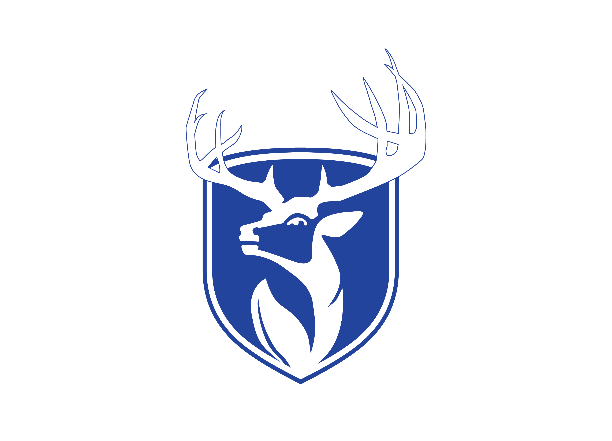 Term Term Time only (39 weeks); 32.5 hours a week – (plus 30 minutes unpaid lunch)Now is your chance to join a school that puts children at its core. A wonderfully inclusive school, with an amazing team of hard working people to work with. We are looking for enthusiastic and committed Teaching Assistants to join us.The successful candidate will:Be a willing, flexible, enthusiastic and positive team playerBe committed to ensuring that the children have fun whilst learning but be sensitive and attentive to their individual needsBe flexible and adaptable. You may be needed to support in class, in small groups or on a 1:1 basis across Foundation Stage, KS1 and KS2Be reliable, professional and resilientHave excellent literacy and numeracy skills, both written and verbal. This is essentialWe will offer you:A happy, strong and supportive teamA supportive Senior Leadership teamA school deeply committed to inclusive education with an ethos focused on success for all. Ongoing professional developmentFor more information, including job description, person specification and an application visit the school website.  Completed application forms should be returned directly to the school. Please note we do not accept CVs or online applications.   The school has a commitment to safeguarding and promoting the welfare of children and expects all staff and volunteers to share this commitment. Please note that in line with Keeping Children Safe in Education 2023, an online search will be carried out and references will be requested, as part of our due diligence on shortlisted candidates. The successful candidate will be required to undergo rigorous recruitment procedures which include a Disclosure and Barring Service check, previous employment check, and occupational health clearance. We are an equal opportunities employer. Application packs are available on the School’s website athttps://staglaneprimary.co.uk/harrow/primary/staglaneinfant/site/pages/aboutus/vacancies The closing date for applications will be Monday 29 April 2024 at 9am